Autism Spectrum Disorders and ICD-10 Coding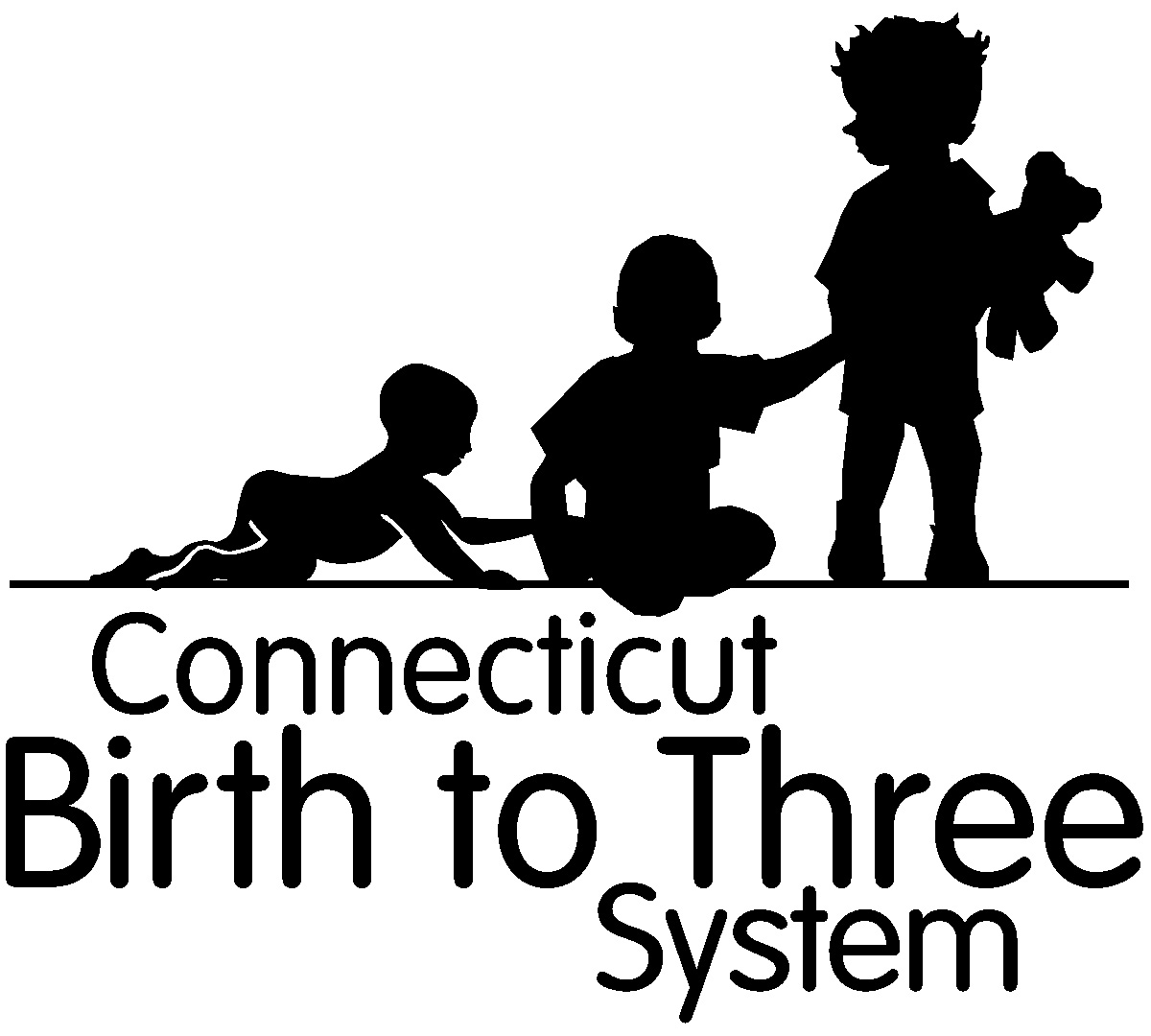 10-01-15F84		pervasive developmental disorderF84.0		childhood autismF84.1		atypical autismF84.2		Rett syndromeF84.3		other childhood disintegrative disorderF84.5		Asperger syndromeF84.8 		other pervasive developmental disorder, unspecifiedF84.9 		other childhood disorder of social functioning